$37,000.00LINDSKOV-GOSCH702 5TH AVE EASTMOBRIDGE FAIRVIEW ADDN E 85’ OF LOT 1 E 85’ OF N 14 ½ ‘ OF LOT 2 BLOCK 13RECORD #5080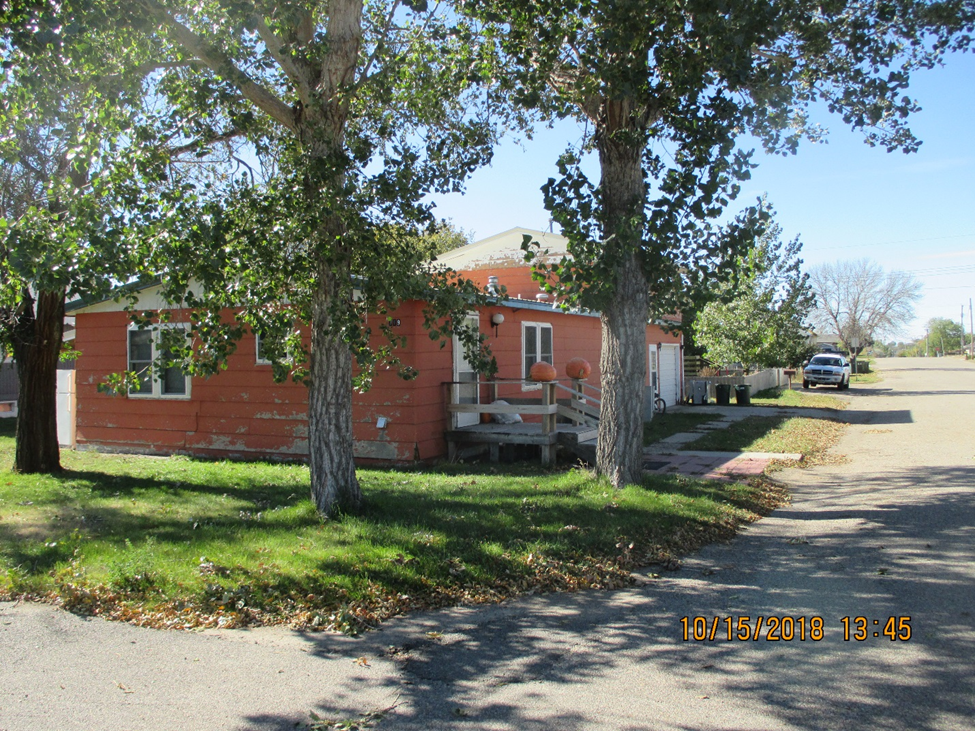 LOT SIZE 52’ X 85’                                                         TOTAL LIVING AREA 1560 SQ FTSINGLE FAMILY ONE STORY                                          3 BEDROOMS 1 ½ BATHSFAIR CONDITION & QUALITY                                  TUCK UNDER GARAGE 416 SQ FTBUILT IN 1960                                                          LIVING QUARTERS ABOVE GARAGE2014; METAL ROOF, SIDING POOR                               10’ X 10’ UTILITY SHED                          CENTRAL AIR, NATURAL GAS                                       ROOFED PORCH 220 SQ FTSOLD ON 9/12/18 FOR $37,00                                          ASSESSED IN 2018 AT $28,000      ASSESSED IN 2012 AT $29,030